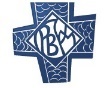 Kindly complete and return to:  secretary@mountstannes.com or post to:                                                   The Secretary, Mount St. Anne’s, Killenard, Portarlington, Co. LaoisPlease retain a copy of the completed form for your own recordsFor office use onlyBooking Completed____________________________________			Date:______________Secretary____________________________________			Date:______________CEOName(s):Name(s):Contact Number:Address: Address: Address: Email Address:Email Address:Email Address:Date(s) of Event:  1st – 7th June 2023Date(s) of Event:  1st – 7th June 2023No. Attending:Arrival Time:   You will be given a time of arrivalArrival Time:   You will be given a time of arrivalDeparture Time: after lunch on 7th June 2023Meal Times:Breakfast           8.30amLunch                1.00pmSupper               6.00pmAny Dietary Requirements/Allergies i.e. coeliac, diabetic, vegetarian, etc.Any Dietary Requirements/Allergies i.e. coeliac, diabetic, vegetarian, etc.Any Dietary Requirements/Allergies i.e. coeliac, diabetic, vegetarian, etc.Deposit:   €100 required to secure your booking, payable by cheque or over the phone by VisaDeposit:   €100 required to secure your booking, payable by cheque or over the phone by VisaDeposit:   €100 required to secure your booking, payable by cheque or over the phone by VisaAny Other Information:Any Other Information:Any Other Information:Invoice No.DGDSDPREmail/PostNotes: